                  Manuscript Submission Form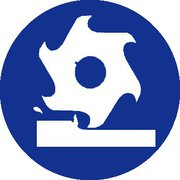 The Journal of Industrial TechnologyManuscript’ title :Type of manuscript :			Research paper		Academic paper (reviewed)Corresponding author :									Contact address : 										Tel. 				 Fax.			 E-mail					List of co-author(s) (by order presented in manuscript)and addressSuggested reviews (Author must suggest the reviewer at least three people in the field of research presented in manuscript including name, organization, contact address and e-mail)1)												2)												3)												Manuscript’s certification :I certify that this manuscript has not been accepted nor submitted for publication elsewhere.Corresponding’s author name : 					(Signature)Together with this form, I (we) have been attached other documents included :Manuscript (MS word format) submitted by e-mail at : JIT.journal@gmail.comManuscript (printed paper) submitted by post-mail (two copies)CD saved the manuscript file including MS word file and art-works (1 CD).               I hereby certify that the information above is true and accurate.Signature :				Corresponding author(						       )Date 		 Month 			 Year 		NameOrganizationTelephoneE-mail